REPUBLICA  MOLDOVA		          РЕСПУБЛИКА  МОЛДОВА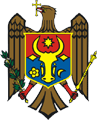 CONSILIUL   RAIONAL 	                   	   РАЙОННЫЙ СОВЕТRÎŞCANI				           РЫШКАНЬProiect	  DECIZIEnr.01/01din  ianuarie 2024Cu privire la corelarea bugetului raional pentru anul 2024”re la corelarea bugetului raional aprobat 	În temeiul art. 60, alin.(1), lit a) din Legea finanţelor publice şi responsabilităţii bugetar – fiscalenr.181/2014,Legii bugetului de stat pentru anul 2024nr. 418/2023, examenînd decizia Consiliului raional nr.11/01 din 28 decembrie 2023Cu privirela aprobarea bugetului raional pentru anul 2024, în lectura  a doua,Consiliul raional DECIDE : Secorelează bugetul raional cu Legea bugetului de statpentru anul 2024 nr.418/2023, prinmajorarea transferurilor curente primite cu destinație specială între bugetul de stat și bugetele locale de nivelul II în sumă de 860,2 mii lei;Se modifică decizia nr.11/01 din28.12.2023Cu privire la aprobarea bugetului raional pentru anul 2024, în lectura a doua cu modificarea indicilor, după cum urmează:punctul 1: - la venituri cifra “211296,8” se substituie cu cifra „212157,0“- la cheltuielicifra  “214296,8se substituie cu cifra “215157,0”;punctul 2: -cifra “202030,7”  se substituie cu cifra “202890,9”;punctul 4:  anexele nr.1;2;3;și 8;se substituie cu alte anexe nr.1;2; 3; și 4;la prezenta decizie;Se desemnează responsabilă de executarea deciziei Direcţia  Finanţe, şefă dna Aculina Tăbîrţă;4.Controlul  asupra executării deciziei se pune în sarcina comisiei  consultative de specialitate pentru activităţi economico-financiare şi comerţ.  Preşedinte al şedinţei         Consiliului  Raional		        Secretară a Consiliului Raional 			           R.PostolachiNota informativă la proiectul de decizie 01/01 din25ianuarie 2024„Cu privire la corelarea bugetului raional pentru anul 2024”Denumirea autorului proiectului . Proiectul de decizie a fost elaborat de către Direcția Finanțe a Consiliului raional Rîșcani.     2.Condițiile ce au impus elaborarea proiectului de decizie Cu privire la modificarea bugetului raional pentru anul 2024. Necesitatea modificărilor propuse în acest proiect este determinată prin Legea bugetului de stat  pentru anul 2024nr. 418/2023.3.Principalele prevederi ale proiectului și evidențierea elementelor noi. Prin acest proiect de decizie propunem săse modifice bugetul raional  cu Legea bugetului de stat pentru anul 2024 prin majorarea transferurilor curente primite cu destinație specială între bugetul de stat și bugetele locale de nivelul II în sumă de 860,2 mii lei; cu  modificarea deciziei nr.11/01 din28.12.2023 Cu privire la aprobarea bugetului raional în lectura a doua pentru anul 2024, după cum urmează:punctul 1:- la venituri cifra „211296,8” se substituie cu cifra „212157,0”- la cheltuieli cifra ”214296,8” se substituie cu cifra „215157,0”punctul 2: cifra „202030,7” se substituie cu cifra „202890,9”;punctul 4: anexele nr.1; 2; 3; se substituie cu alte anexe nr. 1; 2; 3; și 8; la prezenta decizie.Se desemnează responsabilă de executarea deciziei Direcția Finanțe, șefă dna Aculina Tăbîrța;4.Fundamentarea economico-financiară.Operațiunile financiare nominalizate în proiectul de decizie se efectuează cu majorare transferurilor cu destinație specială în sumă de 860,2 mii lei pentru: învățământ generalpentru elevi dotați – 12,0 mii lei, lucrări de întreţinereşi reparaţie a drumurilor publice pentru anul 2024 - 848,2 mii lei.5.Modul de încorporare a actului în cadrul normativ în vigoare. Proiectul de decizie cu privire la corelarea bugetului raional pentru anul 2024 este elaborat în conformitate cu art.43, alin. (1), lit. b) din Legea nr.436/2006 privind administrația publică locală, art. 60, alin.(1), lit a) din Legea finanţelor publice şi responsabilităţii bugetar – fiscalenr.181/2014, Legea bugetului de stat nr.418/2023.6.Avizarea și consultarea publică a proiectului.În scopul respectării prevederii Legii nr.239 /2008 privind transparența în procesul decizional și Legii nr.100 /2017 cu privire la actele normative, anunțul cu privire la inițierea elaborării proiectului de decizie, proiectul de decizie cu toate explicațiile de rigoare a fost plasat pe pagina web a Consiliului raional Rîșcani. Proiectul de decizie a fost examinat în consultări publice, prezentat comisiilor de specialitate pentru avizare și propus Consiliului raional pentru examinare și aprobar;7.Constatările expertizei juridice. Proiectul de decizie a fost examinat de serviciul juridic al Aparatului președintelui, care a confirmat că decizia corespunde normelor legale.Şefă, Direcţia Finanţe                                                    Aculina Tăbîrţa                                                                             Anexa nr.1 la decizia Consiliului raionalnr.01/01 din  25 ianuarie  2024Programul lucrărilor de întreţinere şi reparaţie a drumurilor publice pentru anul 2024 (mii lei)Anexa nr.2Anexa nr.2Anexa nr.2Anexa nr.2Anexa nr.2Anexa nr.2Anexa nr.2Anexa nr.2Anexa nr.2Anexa nr.2    la decizia Consiliului raional   nr. 01/01 din 25 ianuarie 2024    la decizia Consiliului raional   nr. 01/01 din 25 ianuarie 2024    la decizia Consiliului raional   nr. 01/01 din 25 ianuarie 2024    la decizia Consiliului raional   nr. 01/01 din 25 ianuarie 2024    la decizia Consiliului raional   nr. 01/01 din 25 ianuarie 2024    la decizia Consiliului raional   nr. 01/01 din 25 ianuarie 2024    la decizia Consiliului raional   nr. 01/01 din 25 ianuarie 2024    la decizia Consiliului raional   nr. 01/01 din 25 ianuarie 2024    la decizia Consiliului raional   nr. 01/01 din 25 ianuarie 2024    la decizia Consiliului raional   nr. 01/01 din 25 ianuarie 2024Sinteza resurselor bugetului raional Rîşcani pentru anul 2024Sinteza resurselor bugetului raional Rîşcani pentru anul 2024Sinteza resurselor bugetului raional Rîşcani pentru anul 2024DenumireaDenumireaCod                        Eco (k6)Cod                        Eco (k6)Cod                        Eco (k6)Suma, mii leiCorelatCorelatCorelatAprobatAprobatAprobatVenituri total:Venituri total:211296,8860,2860,2860,2212157,0212157,0212157,0Impozitul pe venitul reţinut din salariuImpozitul pe venitul reţinut din salariu1111101111101111106930,06930,06930,06930,0Impozitul pe venitul persoanelor fizice declarat şi/sau achitatImpozitul pe venitul persoanelor fizice declarat şi/sau achitat111121111121111121150,0150,0150,0150,0Impozitul pe venitul persoanelor fizice declarat şi/sau achitat în domeniul transportului rutier de pesoane în regim de taxiImpozitul pe venitul persoanelor fizice declarat şi/sau achitat în domeniul transportului rutier de pesoane în regim de taxi11112511112511112515,015,015,015,0Impozitul pe venitul aferentImpozitul pe venitul aferent1111301111301111309,09,09,09,0Încasări de la prestarea serviciilor cu platăÎncasări de la prestarea serviciilor cu plată1423101423101423101308,41308,41308,41308,4Plata pentru locaţiunea bunurilor patrimoniului publicPlata pentru locaţiunea bunurilor patrimoniului public142320142320142320841,7841,7841,7841,7Donaţii voluntare pentru cheltuieli curenteDonaţii voluntare pentru cheltuieli curente14411414411414411412,012,012,012,0Transferuri curente primite cu destinaţie specială între bugetul de stat şi bugetele locale de nivelul II pentru învăţământul preşcolar, primar, secundar general, special şi complementar (extraşcolar) Transferuri curente primite cu destinaţie specială între bugetul de stat şi bugetele locale de nivelul II pentru învăţământul preşcolar, primar, secundar general, special şi complementar (extraşcolar) 191111191111191111160449,912,0012,0012,00160461,9160461,9160461,9Transferuri curente primite cu destinaţie specială între bugetul de stat şi bugetele locale de nivelul II pentru asigurarea şi asistenţa socialaTransferuri curente primite cu destinaţie specială între bugetul de stat şi bugetele locale de nivelul II pentru asigurarea şi asistenţa sociala191112191112191112427,5427,5427,5427,5Transferuri curente primite cu destinaţie specială între bugetul de stat şi bugetele locale de nivelul II pentru şcoli de  sportTransferuri curente primite cu destinaţie specială între bugetul de stat şi bugetele locale de nivelul II pentru şcoli de  sport1911131911131911135961,85961,85961,85961,8Transferuri curente primite cu destinaţie specială între bugetul de stat şi bugetele locale de nivelul II pentru infrastructura drumurilorTransferuri curente primite cu destinaţie specială între bugetul de stat şi bugetele locale de nivelul II pentru infrastructura drumurilor19111619111619111618016,5848,2848,2848,218864,718864,718864,7Transferuri curente primite cu destinaţie generală  între bugetul de stat şi bugetele locale de nivelul IITransferuri curente primite cu destinaţie generală  între bugetul de stat şi bugetele locale de nivelul II19113119113119113117175,017175,017175,017175,0                           Anexa nr.3                           Anexa nr.3                           Anexa nr.3                           Anexa nr.3                           Anexa nr.3                           Anexa nr.3                           Anexa nr.3                           Anexa nr.3                           Anexa nr.3                                          la decizia Consiliului raional nr. 01/01 din 25 ianuarie 2024                                          la decizia Consiliului raional nr. 01/01 din 25 ianuarie 2024                                          la decizia Consiliului raional nr. 01/01 din 25 ianuarie 2024                                          la decizia Consiliului raional nr. 01/01 din 25 ianuarie 2024                                          la decizia Consiliului raional nr. 01/01 din 25 ianuarie 2024                                          la decizia Consiliului raional nr. 01/01 din 25 ianuarie 2024                                          la decizia Consiliului raional nr. 01/01 din 25 ianuarie 2024                                          la decizia Consiliului raional nr. 01/01 din 25 ianuarie 2024                                          la decizia Consiliului raional nr. 01/01 din 25 ianuarie 2024                                          la decizia Consiliului raional nr. 01/01 din 25 ianuarie 2024                                          la decizia Consiliului raional nr. 01/01 din 25 ianuarie 2024                                          la decizia Consiliului raional nr. 01/01 din 25 ianuarie 2024                                          la decizia Consiliului raional nr. 01/01 din 25 ianuarie 2024Resursele şi cheltuielile bugetului raional conform clasificaţiei funcţionale şi pe programe pentru anul 2023 Resursele şi cheltuielile bugetului raional conform clasificaţiei funcţionale şi pe programe pentru anul 2023 Resursele şi cheltuielile bugetului raional conform clasificaţiei funcţionale şi pe programe pentru anul 2023 Resursele şi cheltuielile bugetului raional conform clasificaţiei funcţionale şi pe programe pentru anul 2023 Resursele şi cheltuielile bugetului raional conform clasificaţiei funcţionale şi pe programe pentru anul 2023 Resursele şi cheltuielile bugetului raional conform clasificaţiei funcţionale şi pe programe pentru anul 2023 Resursele şi cheltuielile bugetului raional conform clasificaţiei funcţionale şi pe programe pentru anul 2023 Resursele şi cheltuielile bugetului raional conform clasificaţiei funcţionale şi pe programe pentru anul 2023 Cod                        Cod                        Cod                        Suma, mii leiSuma, mii leiSuma, mii leiSuma, mii leiCorelatCorelatCorelatAprobatAprobatCod                        Cod                        Cod                        Suma, mii leiSuma, mii leiSuma, mii leiSuma, mii leiCorelatCorelatCorelatAprobatAprobatI.Cheltuieli recurente, total214296,8214296,8214296,8214296,8860,2860,2860,2215157,0215157,0Servicii de stat cu destinaţie generală010101 Resurse, total13446,913446,913446,913446,913446,913446,9        Resurse generale (S3)11112672,912672,912672,912672,912672,912672,9        Resurse colectate de autorităţi/instituţii bugetare (S3)222774,0774,0774,0774,0774,0774,0Cheltuieli , total13446,913446,913446,913446,913446,913446,9Exercitarea guvernării (P2)0301030103017109,17109,17109,17109,17109,17109,1Servicii de suport pentru exercitarea guvernării (P2)0302030203021649,71649,71649,71649,71649,71649,7Politici şi management în domeniul bugetar - fiscal (P2)0501050105012688,12688,12688,12688,12688,12688,1Gestionarea fondurilor de rezervă şi de intervenţie (P2)0802080208022000,02000,02000,02000,02000,02000,0Apărarea Naţională020202 Resurse, total117,7117,7117,7117,7117,7117,7        Resurse generale (S3)111117,7117,7117,7117,7117,7117,7        Resurse colectate de autorităţi/instituţii bugetare (S3)222Cheltuieli , total117,7117,7117,7117,7117,7117,7Servicii de suport în domeniul apărării naţionale (P2)310431043104Ordinea publică şi securitatea naţională030303 Resurse, total75,775,775,775,775,775,7        Resurse generale (S3)11175,775,775,775,775,775,7        Resurse colectate de autorităţi/instituţii bugetare (S3)222Cheltuieli , total75,775,775,775,775,775,7Protecţia civilă şi apărarea împotriva incendiilor (P2)37023702370275,775,775,775,775,775,7Servicii în domeniul economiei040404 Resurse, total20845,820845,820845,820845,8848,2848,2848,221694,021694,0        Resurse generale (S3)11120844,620844,620844,620844,6848,2848,2848,221692,821692,8        Resurse colectate de autorităţi/instituţii bugetare (S3)2221,21,21,21,21,21,2Cheltuieli , total20845,820845,820845,820845,821694,021694,0Politici şi management în domeniul macroeconomic şi de dezvoltare a economiei (P2)500150015001739,9739,9739,9739,9739,9739,9Politici şi management în domeniul agriculturii (P2)510151015101789,9789,9789,9789,9789,9789,9Politici şi management în domeniul dezvoltării regionale şi al construcţiilor (P2)610161016101667,9667,9667,9667,9667,9667,9Piața regională angro610561056105294,8294,8294,8294,8294,8294,8Dezvoltarea drumurilor (P2)64026402640218016,518016,518016,518016,518864,718864,7Politici şi management în domeniul geodeziei, cartografiei şi al cadastrului (P2)690169016901336,8336,8336,8336,8336,8336,8Ocrotirea sănătăţii070707 Resurse, total300,0300,0300,0300,0300,0300,0        Resurse generale (S3)111300,0300,0300,0300,0300,0300,0        Resurse colectate de autorităţi/instituţii bugetare (S3)222Cheltuieli , total300,0300,0300,0300,0300,0300,0Programe naţionale şi speciale în domeniul ocrotirii sănătăţii (P2)801880188018300,0300,0300,0300,0300,0300,0Dezvoltarea şi modernizarea instituţiilor în domeniul ocrotirii sănătăţii  (P2)801980198019Cultură, sport, tineret, culte şi odihnă080808 Resurse, total11532,411532,411532,411532,411532,411532,4        Resurse generale (S3)11111520,411520,411520,411520,411520,411520,4        Resurse colectate de autorităţi/instituţii bugetare (S3)22212,012,012,012,012,012,0Cheltuieli , total11532,411532,411532,411532,411532,411532,4Politici şi management în domeniul culturii (P2)850185018501899,5899,5899,5899,5899,5899,5Dezvoltarea culturii (P2)8502850285021764,41764,41764,41764,41764,41764,4Protejarea şi punerea în valoare a patrimoniului cultural naţional (P2)850385038503709,2709,2709,2709,2709,2709,2Sport (P2)8602860286027211,37211,37211,37211,37211,37211,3Tineret (P2)860386038603948,0948,0948,0948,0948,0948,0Învăţământ090909 Resurse, total167538,2167538,2167538,2167538,212,012,012,0167550,2167550,2        Resurse generale (S3)111166163,3166163,3166163,3166163,312,012,012,0166175,3166175,3        Resurse colectate de autorităţi/instituţii bugetare (S3)2221374,91374,91374,91374,91374,91374,9Cheltuieli , total167538,2167538,2167538,2167538,212,012,012,0167550,2167550,2Politici şi management în domeniul educaţiei (P2)8801880188012470,22470,22470,22470,22470,22470,2Învăţământ gimnazial (P2)88048804880475280,375280,375280,375280,375280,375280,3Învăţământ liceal (P2)88068806880669292,969292,969292,969292,969292,969292,9Servicii generale în educaţie (P2)8813881388133255,23255,23255,23255,23255,23255,2Educaţia extraşcolară şi susţinerea elevilor dotaţi (P2)88148814881417004,917004,917004,917004,912,012,012,017016,917016,9Curriculum (P2)881588158815234,7234,7234,7234,7234,7234,7Protecţie socială101010 Resurse, total440,1440,1440,1440,1440,1440,1        Resurse generale (S3)111440,1440,1440,1440,1440,1440,1        Resurse colectate de autorităţi/instituţii bugetare (S3)222Cheltuieli , total440,1440,1440,1440,1440,1440,1Asigurarea egalității de șanse între femei și bărbați90139013901312,612,612,612,612,612,6Protecţia socială a unor categorii de cetăţeni901990199019427,5427,5427,5427,5427,5427,5Nr.crtNr.drumuluiDenumirea drumuluiU/mCantitateaPrețul lucrărilormii leimodificatDenumirea lucrărilor1.L121Mihăileni-NicoreniPc 0+000-Pc0+760m2570424,2+83,2Îmbrăcăminte din beton asfaltic2.L135Pîrjota-Borosenii Noi-Mihăilenii Noi Pc0+293-Pc0+760m247002099,7+186,5Îmbrăcăminte din beton asfaltic3.L135Pîrjota-Borosenii Noi-Mihăilenii Noi Pc10+121-Pc10+315m21210979,0+112,9Îmbrăcăminte din beton asfaltic4.   L 136M5 drum de acces spre s. RămăzanPc0+447-Pc0+947m225001946,7+163,7Îmbrăcăminte din beton asfaltic 5.L142Drum de acces spre s. DumeniPc1+900-Pc2+300m21700778,9+68,0Îmbrăcăminte din beton asfaltic6.   L 144Costești-Petrușeni Pc2+445-Pc3+305m243003947,8+318,0Îmbrăcăminte din beton asfaltic7.   L 145R7 drum de acces spre s. Pascauți Pc0+508-Pc1+235m232852557,8+204,3Îmbrăcăminte din beton asfaltic 8.   L 159M5 drum de acces spre s. SverdiacPc1+392-Pc2+152m235002729,2+228,5Îmbrăcăminte din beton asfaltic 9Str. Independenței, or. RîșcaniM2800799,0-799,0Îmbrăcăminte din beton asfaltic10.Marcaj rutierm21720380,811.Indicatoare rutierebuc.50119,212.Întreținerea periodică a drumurilor locale pe perioada 2024km127,242712,7+273,413.Supravegherea tehnică188,7+8,7Total 18864.7+848,2